Karyev MykolaExperience:Documents and further information:All valid STCW doc are valid .+ ECDIS + SSO
Expirience on a new building delivery from China and GermanyPosition applied for: MasterDate of birth: 13.02.1973 (age: 44)Citizenship: UkraineResidence permit in Ukraine: NoCountry of residence: UkraineCity of residence: MariupolContact Tel. No: +38 (062) 940-56-45 / +38 (067) 621-59-20E-Mail: karev-nb@yandex.ruU.S. visa: NoE.U. visa: NoUkrainian biometric international passport: Not specifiedDate available from: 01.08.2014English knowledge: ExcellentMinimum salary: 9000 $ per month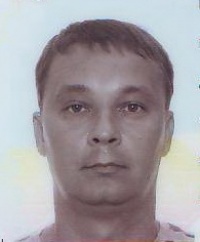 PositionFrom / ToVessel nameVessel typeDWTMEBHPFlagShipownerCrewingMaster21.01.2014-21.05.2014Nordic VisbyBulk Carrier35000-Isle of ManNordic VisbyNordic Hamburg/DanicaMaster13.07.2013-18.11.2013Ultra CorbitaBulk Carrier57000-Isle of ManNordic HamburgNordic HamburgMaster06.12.2013-09.05.2013Nordic VisbyBulk Carrier35000-Isle of ManNordic HamburgNordic HamburgMaster18.11.2011-28.01.2012Universal BaltimoreBulk Carrier57000-MaltaUniversalGlobal OdessaMaster18.04.2011-10.06.2011Universal BarcelonaBulk Carrier57000-MaltaUniversalGlobal OdessaMaster04.12.2010-10.01.2011Universal BremenBulk Carrier57000-LuxemburgUniversalGlobal OdessaMaster15.06.2010-15.08.2010Universal AntwerpenBulk Carrier22000-CyprusUniversalGlobal OdessaMaster18.09.2009-13.01.2010CCNI CaribeContainer Ship1700 TEU-NLUniversalGlobal OdessaMaster04.04.2009-30.08.2009CCNI BalticoContainer Ship1700 TEU-NLUniversalGlobal OdessaMaster01.04.2008-26.07.2008Delmas La PerouseContainer Ship1700 TEU-NLUniversalGlobal OdessaMaster15.09.2007-19.01.2008CMA CGM SantosContainer Ship1700 TEU-CyprusUniversalGlobal OdessaMaster20.02.2007-21.06.2007CMA CGM SantosContainer Ship1700 TEU-CyprusUniversalGlobal OdessaMaster25.08.2006-14.12.2006Eagle 2Container Ship1100 TEU-CyprusUniversalGlobal Odessa